Supplementary materialsFor “Large joint involvement in rheumatoid arthritis progresses irrespective of rheumatoid factor status - Results from the Early Rheumatoid Arthritis Study.”Supplementary Figure S1: Extent of loss of range of movement for individual joints at years 3, 5, 9 and 14.The extent of loss of ROM was determined by the average of the left and right score for each joint region; for example, left shoulder 2, right shoulder 2 = 2 average; left ankle 0, right ankle 4 = 2 average.The extent of loss of ROM was determined by the average of the left and right score for each joint region; for example, left shoulder 2, right shoulder 2 = 2 average; left ankle 0, right ankle 4 = 2 average.The extent of loss of ROM was determined by the average of the left and right score for each joint region; for example, left shoulder 2, right shoulder 2 = 2 average; left ankle 0, right ankle 4 = 2 average.Supplementary Table S1: Loss in range of movement in each large joint over follow-up.Supplementary Table S2: Full model coefficients for progression of loss of ROM over time at each joint in all participants.Supplementary Table S3: Full model coefficients for progression of loss of ROM over time at each joint in RF-positive participants.Supplementary Table S4: Full model coefficients for progression of loss of ROM over time at each joint in RF-negative participants.Supplementary Figure S2: Odds of progression to loss of ROM (from no loss of ROM) per year in the overall population and stratified by RF status, with models additionally adjusting for smoking (categories: never, ever, missing), rheumatic disease co-morbidity index (RDCI), and index of multiple deprivation (IMD).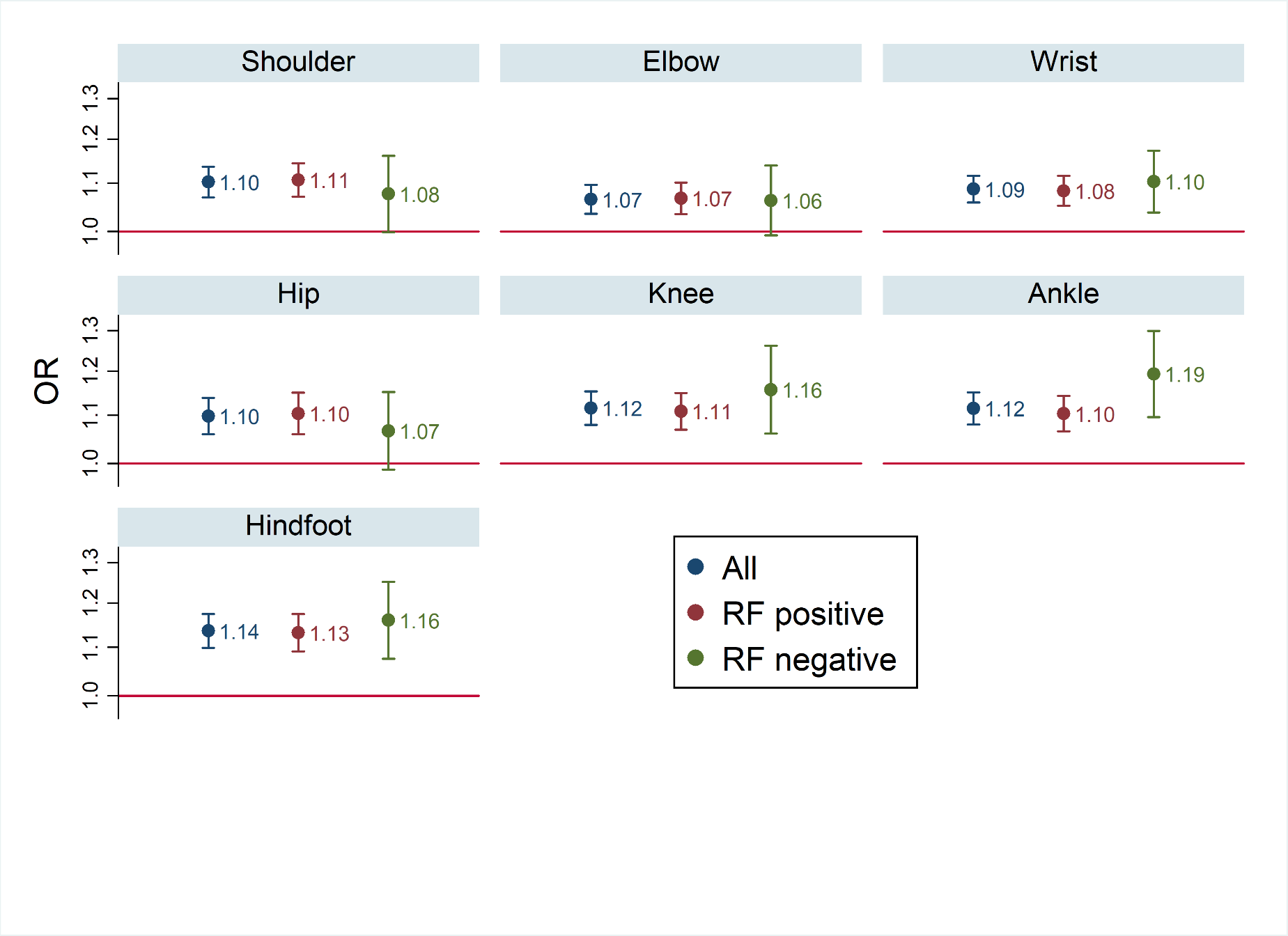 Supplementary Table S5: Annual increase in odds of developing any erosions (according to Larsen score) at the wrist.Supplementary Table S6: Annual change in Larsen damage score for the wrist.Supplementary Figure S3: Kaplan Meier estimates of time to joint surgery.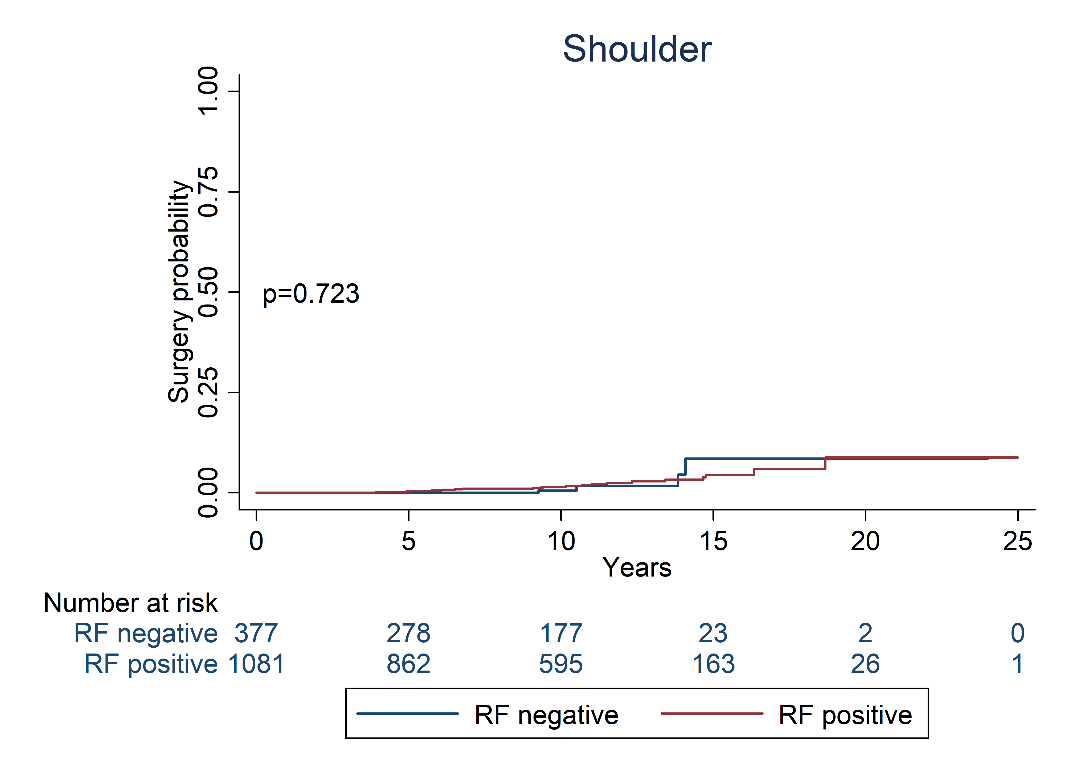 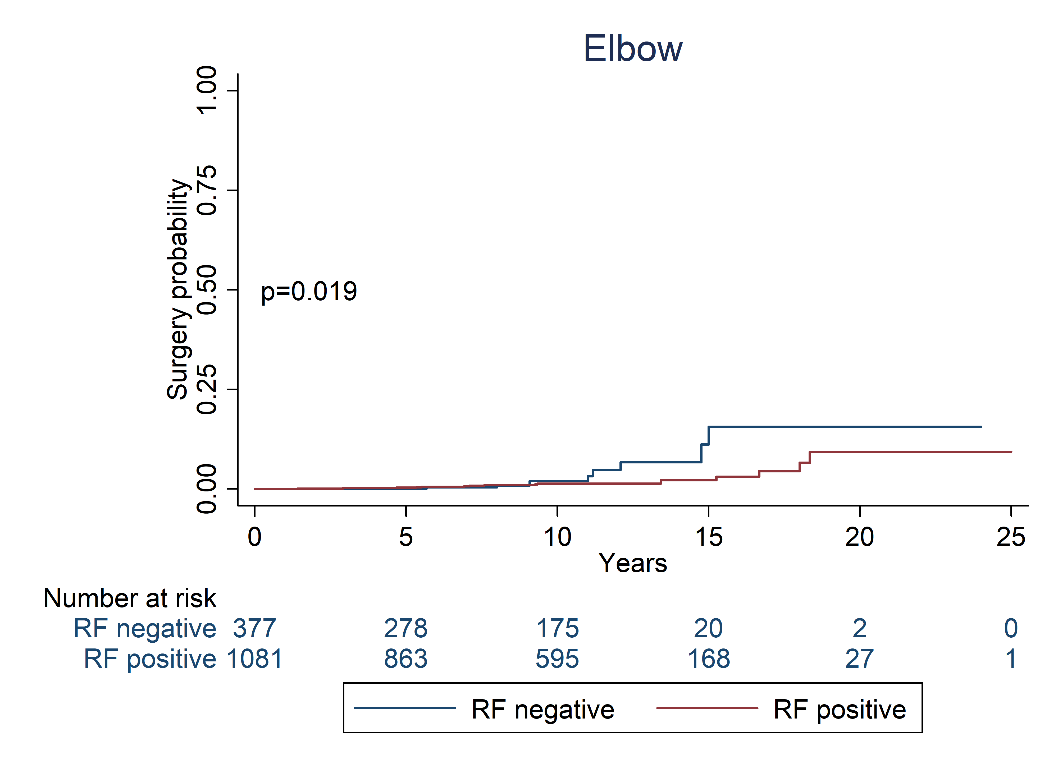 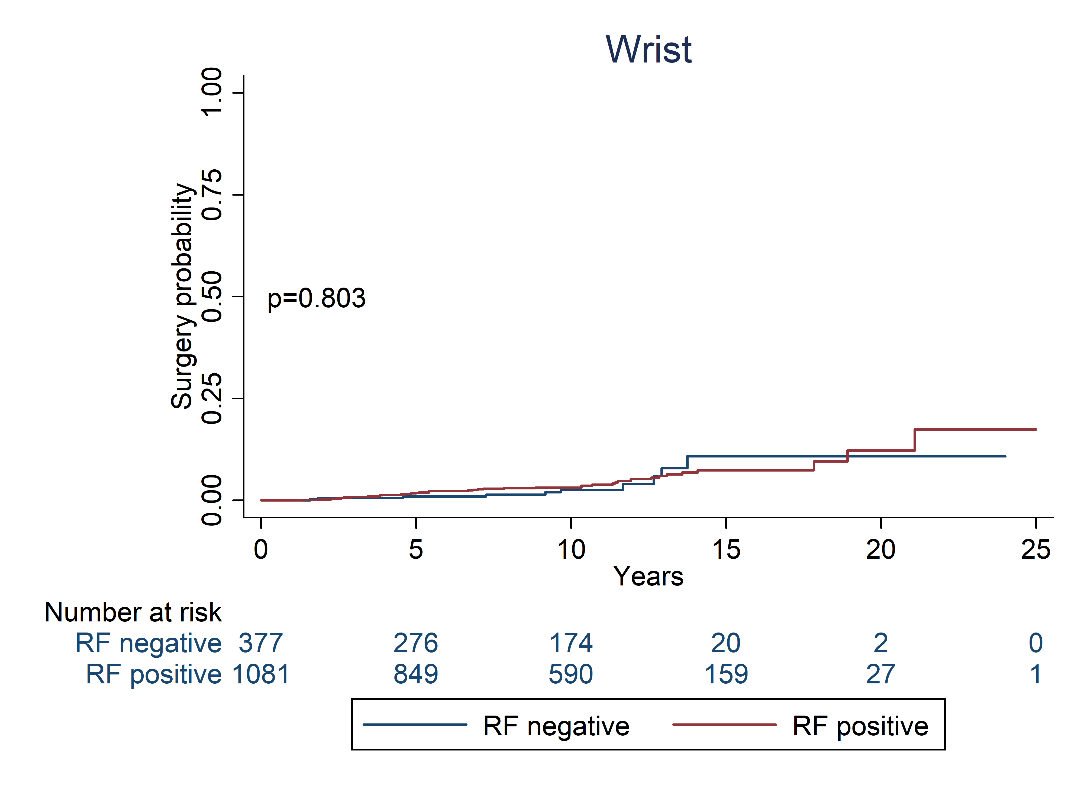 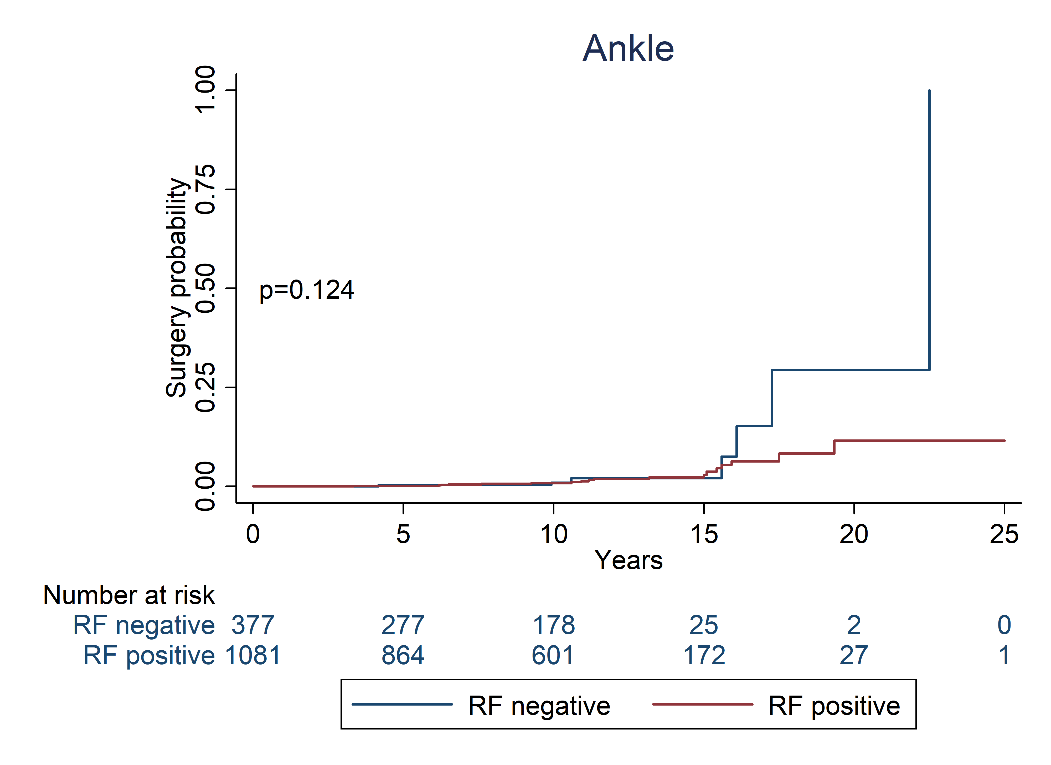 Supplementary Table S7: Multivariable Cox models showing HR of surgical procedures to individual jointsJointAny ROM lossYearYearYearYearJointAny ROM loss35914*ShoulderNo875 (77.9%)693 (70.4%)417 (64.0%)101 (53.7%)ShoulderYes248 (22.1%)292 (29.6%)235 (36.0%)87 (46.3%)ElbowNo963 (85.1%)765 (77.4%)466 (70.9%)140 (74.5%)ElbowYes169 (14.9%)223 (22.6%)191 (29.1%)48 (25.5%)WristNo634 (57.3%)421 (43.8%)244 (37.7%)54 (28.6%)WristYes472 (42.7%)541 (56.2%)404 (62.3%)135 (71.4%)HipNo996 (88.1%)810 (82.6%)494 (76.9%)142 (75.9%)HipYes134 (11.9%)171 (17.4%)148 (23.1%)45 (24.1%)KneeNo960 (85.5%)769 (78.6%)456 (70.0%)130 (69.1%)KneeYes163 (14.5%)209 (21.4%)195 (30.0%)58 (30.9%)AnkleNo940 (84.5%)707 (72.6%)426 (65.4%)126 (67.0%)AnkleYes173 (15.5%)267 (27.4%)225 (34.6%)62 (33.0%)Hind-footNo937 (84.0%)705 (72.5%)424 (65.2%)114 (60.6%)Hind-footYes179 (16.0%)268 (27.5%)226 (34.8%)74 (39.4%)*Year 14 data came from years 12 to 15. ROM, range of movement. *Year 14 data came from years 12 to 15. ROM, range of movement. *Year 14 data came from years 12 to 15. ROM, range of movement. *Year 14 data came from years 12 to 15. ROM, range of movement. *Year 14 data came from years 12 to 15. ROM, range of movement. *Year 14 data came from years 12 to 15. ROM, range of movement. ShoulderElbowWristHipKneeAnkleHindfootNo. of participants972971970965969970970Time (per year from year 3 to 14)1.10*** (1.07,1.13)1.07*** (1.04,1.10)1.09*** (1.07,1.12)1.10*** (1.06,1.14)1.12*** (1.08,1.15)1.11*** (1.07,1.14)1.13*** (1.09,1.16)RF status$ (positive vs negative)0.81 (0.59,1.12)1.41 (0.97,2.05)1.29 (0.97,1.71)0.56*** (0.40,0.77)0.79 (0.57,1.08)0.58*** (0.43,0.79)0.78 (0.57,1.07)Age, years1.02*** (1.01,1.03)1 (0.99,1.01)1.02*** (1.01,1.02)1.03*** (1.02,1.04)1.03*** (1.01,1.04)1.03*** (1.02,1.04)1.03*** (1.02,1.05)Female (vs male)0.83 (0.62,1.10)0.50*** (0.37,0.67)0.88 (0.68,1.14)0.8 (0.59,1.09)0.82 (0.61,1.10)0.72* (0.55,0.96)0.95 (0.72,1.26)BMI, kg/m21.03* (1.00,1.05)1.02 (1.00,1.05)0.98 (0.96,1.00)1.05*** (1.03,1.08)1.06*** (1.03,1.08)1.04*** (1.02,1.07)1.03** (1.01,1.06)Baseline erosion (yes vs no)0.92 (0.68,1.25)0.96 (0.70,1.32)1.18 (0.89,1.55)0.97 (0.68,1.37)1.1 (0.80,1.50)1.01 (0.75,1.36)1.08 (0.80,1.46)Erosion time varying (yes vs no)1.40* (1.06,1.86)1.92*** (1.36,2.69)2.15*** (1.68,2.75)1.34 (0.96,1.85)1.36* (1.01,1.82)1.72*** (1.25,2.38)1.36 (1.00,1.85)Hb time varying0.97 (0.89,1.05)0.86*** (0.79,0.93)0.91** (0.85,0.98)1.07 (0.98,1.16)0.96 (0.89,1.05)0.95 (0.87,1.03)0.93 (0.85,1.01)HAQ time varying2.03*** (1.74,2.36)1.50*** (1.28,1.76)1.30*** (1.13,1.49)1.37*** (1.15,1.63)1.67*** (1.41,1.98)1.58*** (1.35,1.85)1.77*** (1.51,2.08)DAS time varying1.34*** (1.22,1.46)1.18*** (1.08,1.29)1.18*** (1.10,1.27)1.33*** (1.20,1.47)1.29*** (1.17,1.42)1.31*** (1.20,1.43)1.23*** (1.12,1.34)OA hands∆ time varying0.67* (0.48,0.94)0.71 (0.50,1.00)0.85 (0.64,1.13)0.97 (0.70,1.35)1.14 (0.83,1.58)0.73 (0.52,1.01)0.78 (0.57,1.08)OA feet∆ time varying 1.25 (0.94,1.67)0.88 (0.65,1.20)1.04 (0.82,1.33)1.36 (0.98,1.89)1.02 (0.76,1.36)0.86 (0.64,1.16)0.94 (0.70,1.26)Data shown as odds ratio (95% confidence interval).  $Patients were classified as RF-negative if all assessments were negative, or as RF-positive if any RF result was at least weakly positive. *** p<0.001, ** p<0.01, *p<0.05. ∆by Lawrence score.DAS, disease activity score; HAQ, health assessment questionnaire; Hb, haemoglobin; OA, osteoarthritis; RF, rheumatoid factor.Data shown as odds ratio (95% confidence interval).  $Patients were classified as RF-negative if all assessments were negative, or as RF-positive if any RF result was at least weakly positive. *** p<0.001, ** p<0.01, *p<0.05. ∆by Lawrence score.DAS, disease activity score; HAQ, health assessment questionnaire; Hb, haemoglobin; OA, osteoarthritis; RF, rheumatoid factor.Data shown as odds ratio (95% confidence interval).  $Patients were classified as RF-negative if all assessments were negative, or as RF-positive if any RF result was at least weakly positive. *** p<0.001, ** p<0.01, *p<0.05. ∆by Lawrence score.DAS, disease activity score; HAQ, health assessment questionnaire; Hb, haemoglobin; OA, osteoarthritis; RF, rheumatoid factor.Data shown as odds ratio (95% confidence interval).  $Patients were classified as RF-negative if all assessments were negative, or as RF-positive if any RF result was at least weakly positive. *** p<0.001, ** p<0.01, *p<0.05. ∆by Lawrence score.DAS, disease activity score; HAQ, health assessment questionnaire; Hb, haemoglobin; OA, osteoarthritis; RF, rheumatoid factor.Data shown as odds ratio (95% confidence interval).  $Patients were classified as RF-negative if all assessments were negative, or as RF-positive if any RF result was at least weakly positive. *** p<0.001, ** p<0.01, *p<0.05. ∆by Lawrence score.DAS, disease activity score; HAQ, health assessment questionnaire; Hb, haemoglobin; OA, osteoarthritis; RF, rheumatoid factor.Data shown as odds ratio (95% confidence interval).  $Patients were classified as RF-negative if all assessments were negative, or as RF-positive if any RF result was at least weakly positive. *** p<0.001, ** p<0.01, *p<0.05. ∆by Lawrence score.DAS, disease activity score; HAQ, health assessment questionnaire; Hb, haemoglobin; OA, osteoarthritis; RF, rheumatoid factor.Data shown as odds ratio (95% confidence interval).  $Patients were classified as RF-negative if all assessments were negative, or as RF-positive if any RF result was at least weakly positive. *** p<0.001, ** p<0.01, *p<0.05. ∆by Lawrence score.DAS, disease activity score; HAQ, health assessment questionnaire; Hb, haemoglobin; OA, osteoarthritis; RF, rheumatoid factor.Data shown as odds ratio (95% confidence interval).  $Patients were classified as RF-negative if all assessments were negative, or as RF-positive if any RF result was at least weakly positive. *** p<0.001, ** p<0.01, *p<0.05. ∆by Lawrence score.DAS, disease activity score; HAQ, health assessment questionnaire; Hb, haemoglobin; OA, osteoarthritis; RF, rheumatoid factor.Data shown as odds ratio (95% confidence interval).  $Patients were classified as RF-negative if all assessments were negative, or as RF-positive if any RF result was at least weakly positive. *** p<0.001, ** p<0.01, *p<0.05. ∆by Lawrence score.DAS, disease activity score; HAQ, health assessment questionnaire; Hb, haemoglobin; OA, osteoarthritis; RF, rheumatoid factor.ShoulderElbowWristHipKneeAnkleHindfootNo. of participants755754754749751753753Time (per year from year 3 to 14)1.10*** (1.07,1.14)1.07*** (1.04,1.10)1.09*** (1.06,1.12)1.10*** (1.06,1.15)1.11*** (1.07,1.15)1.10*** (1.06,1.14)1.13*** (1.09,1.17)Age, years1.02*** (1.01,1.03)1 (0.99,1.01)1.01** (1.00,1.02)1.03*** (1.01,1.04)1.02*** (1.01,1.04)1.03*** (1.01,1.04)1.03*** (1.02,1.05)Female (vs male)0.89 (0.65,1.22)0.45*** (0.33,0.63)0.91 (0.68,1.21)0.72 (0.50,1.02)0.78 (0.55,1.10)0.84 (0.61,1.15)1.05 (0.76,1.44)BMI, kg/m21.03* (1.00,1.05)1.02 (0.99,1.05)0.99 (0.97,1.01)1.06*** (1.03,1.09)1.05*** (1.03,1.08)1.04** (1.02,1.07)1.03 (1.00,1.06)Baseline erosion (yes vs no)1.01 (0.73,1.39)1.03 (0.74,1.45)1.23 (0.91,1.67)1.17 (0.80,1.72)1.17 (0.83,1.64)1.02 (0.73,1.41)1.06 (0.76,1.48)Erosion time varying (yes vs no)1.36 (0.98,1.89)1.99*** (1.32,2.99)2.17*** (1.65,2.86)1.60* (1.02,2.51)1.48* (1.02,2.16)1.56* (1.06,2.31)1.37 (0.95,1.98)Hb time varying0.97 (0.89,1.05)0.84*** (0.77,0.92)0.89** (0.82,0.96)1.05 (0.95,1.16)0.95 (0.87,1.04)0.92 (0.83,1.01)0.92 (0.83,1.01)HAQ time varying1.93*** (1.62,2.28)1.54*** (1.29,1.85)1.31*** (1.12,1.53)1.43*** (1.16,1.75)1.63*** (1.33,1.99)1.62*** (1.35,1.94)1.91*** (1.59,2.29)DAS time varying1.33*** (1.21,1.47)1.17** (1.07,1.29)1.14** (1.05,1.24)1.24*** (1.10,1.40)1.27*** (1.14,1.42)1.27*** (1.16,1.40)1.19** (1.07,1.32)OA hands∆ time varying0.72 (0.49,1.06)0.67 (0.45,1.00)0.9 (0.64,1.26)1.1 (0.75,1.62)1.44 (1.00,2.09)0.8 (0.54,1.17)0.83 (0.57,1.20)OA feet∆ time varying 1.35 (0.98,1.86)0.89 (0.63,1.27)0.97 (0.74,1.28)1.33 (0.91,1.94)0.98 (0.71,1.36)0.8 (0.57,1.14)0.96 (0.69,1.32)Data shown as odds ratio (95% confidence interval). *** p<0.001, ** p<0.01, *p<0.05. ∆by Lawrence score.DAS, disease activity score; HAQ, health assessment questionnaire; Hb, haemoglobin; OA, osteoarthritis; RF, rheumatoid factorData shown as odds ratio (95% confidence interval). *** p<0.001, ** p<0.01, *p<0.05. ∆by Lawrence score.DAS, disease activity score; HAQ, health assessment questionnaire; Hb, haemoglobin; OA, osteoarthritis; RF, rheumatoid factorData shown as odds ratio (95% confidence interval). *** p<0.001, ** p<0.01, *p<0.05. ∆by Lawrence score.DAS, disease activity score; HAQ, health assessment questionnaire; Hb, haemoglobin; OA, osteoarthritis; RF, rheumatoid factorData shown as odds ratio (95% confidence interval). *** p<0.001, ** p<0.01, *p<0.05. ∆by Lawrence score.DAS, disease activity score; HAQ, health assessment questionnaire; Hb, haemoglobin; OA, osteoarthritis; RF, rheumatoid factorData shown as odds ratio (95% confidence interval). *** p<0.001, ** p<0.01, *p<0.05. ∆by Lawrence score.DAS, disease activity score; HAQ, health assessment questionnaire; Hb, haemoglobin; OA, osteoarthritis; RF, rheumatoid factorData shown as odds ratio (95% confidence interval). *** p<0.001, ** p<0.01, *p<0.05. ∆by Lawrence score.DAS, disease activity score; HAQ, health assessment questionnaire; Hb, haemoglobin; OA, osteoarthritis; RF, rheumatoid factorData shown as odds ratio (95% confidence interval). *** p<0.001, ** p<0.01, *p<0.05. ∆by Lawrence score.DAS, disease activity score; HAQ, health assessment questionnaire; Hb, haemoglobin; OA, osteoarthritis; RF, rheumatoid factorData shown as odds ratio (95% confidence interval). *** p<0.001, ** p<0.01, *p<0.05. ∆by Lawrence score.DAS, disease activity score; HAQ, health assessment questionnaire; Hb, haemoglobin; OA, osteoarthritis; RF, rheumatoid factorData shown as odds ratio (95% confidence interval). *** p<0.001, ** p<0.01, *p<0.05. ∆by Lawrence score.DAS, disease activity score; HAQ, health assessment questionnaire; Hb, haemoglobin; OA, osteoarthritis; RF, rheumatoid factorShoulderElbowWristHipKneeAnkleHindfootNo. of participants217217216216218217217Time (per year from year 3 to 14)1.07 (1.00,1.14)1.06 (0.99,1.12)1.11*** (1.05,1.17)1.07 (1.00,1.15)1.15*** (1.07,1.24)1.15*** (1.07,1.25)1.14*** (1.06,1.22)Age, years1.02 (1.00,1.04)1.02 (0.99,1.05)1.03** (1.01,1.05)1.06*** (1.03,1.09)1.05*** (1.02,1.08)1.04*** (1.02,1.07)1.04** (1.01,1.06)Female (vs male)0.66 (0.32,1.33)0.71 (0.35,1.44)0.75 (0.42,1.33)1.03 (0.54,1.97)1.04 (0.57,1.93)0.45** (0.25,0.81)0.69 (0.38,1.27)BMI, kg/m21.03 (0.98,1.09)1.01 (0.95,1.06)0.97 (0.92,1.02)1.04 (0.99,1.09)1.08** (1.03,1.13)1.04 (1.00,1.09)1.06* (1.01,1.11)Baseline erosion (yes vs no)0.57 (0.23,1.42)0.61 (0.25,1.49)1.03 (0.52,2.01)0.42 (0.17,1.02)0.88 (0.39,1.99)1.06 (0.55,2.07)1.27 (0.62,2.62)Erosion time varying (yes vs no)1.68 (0.93,3.01)1.75 (0.96,3.17)2.12* (1.19,3.77)1.08 (0.63,1.84)1.09 (0.64,1.88)2.14* (1.19,3.84)1.35 (0.74,2.45)Hb time varying0.97 (0.80,1.18)0.96 (0.80,1.16)0.99 (0.85,1.14)1.13 (0.93,1.39)1.01 (0.83,1.23)1.04 (0.88,1.22)0.95 (0.79,1.14)HAQ time varying2.54*** (1.78,3.61)1.38 (0.97,1.97)1.22 (0.91,1.64)1.26 (0.91,1.74)2.01*** (1.44,2.80)1.38* (1.01,1.88)1.34 (0.97,1.84)DAS time varying1.34** (1.10,1.62)1.27* (1.01,1.59)1.39*** (1.17,1.65)1.59*** (1.29,1.96)1.33** (1.10,1.61)1.50*** (1.22,1.83)1.40*** (1.15,1.69)OA hands∆ time varying0.56 (0.30,1.05)0.91 (0.45,1.83)0.68 (0.39,1.18)0.7 (0.36,1.37)0.53 (0.27,1.06)0.53 (0.27,1.01)0.64 (0.33,1.25)OA feet∆ time varying 0.93 (0.52,1.65)0.75 (0.41,1.36)1.37 (0.82,2.28)1.46 (0.75,2.83)1.14 (0.58,2.22)1.13 (0.60,2.11)0.91 (0.46,1.81)Data shown as odds ratio (95% confidence interval). *** p<0.001, ** p<0.01, *p<0.05. ∆by Lawrence score.DAS, disease activity score; HAQ, health assessment questionnaire; Hb, haemoglobin; OA, osteoarthritis; RF, rheumatoid factorData shown as odds ratio (95% confidence interval). *** p<0.001, ** p<0.01, *p<0.05. ∆by Lawrence score.DAS, disease activity score; HAQ, health assessment questionnaire; Hb, haemoglobin; OA, osteoarthritis; RF, rheumatoid factorData shown as odds ratio (95% confidence interval). *** p<0.001, ** p<0.01, *p<0.05. ∆by Lawrence score.DAS, disease activity score; HAQ, health assessment questionnaire; Hb, haemoglobin; OA, osteoarthritis; RF, rheumatoid factorData shown as odds ratio (95% confidence interval). *** p<0.001, ** p<0.01, *p<0.05. ∆by Lawrence score.DAS, disease activity score; HAQ, health assessment questionnaire; Hb, haemoglobin; OA, osteoarthritis; RF, rheumatoid factorData shown as odds ratio (95% confidence interval). *** p<0.001, ** p<0.01, *p<0.05. ∆by Lawrence score.DAS, disease activity score; HAQ, health assessment questionnaire; Hb, haemoglobin; OA, osteoarthritis; RF, rheumatoid factorData shown as odds ratio (95% confidence interval). *** p<0.001, ** p<0.01, *p<0.05. ∆by Lawrence score.DAS, disease activity score; HAQ, health assessment questionnaire; Hb, haemoglobin; OA, osteoarthritis; RF, rheumatoid factorData shown as odds ratio (95% confidence interval). *** p<0.001, ** p<0.01, *p<0.05. ∆by Lawrence score.DAS, disease activity score; HAQ, health assessment questionnaire; Hb, haemoglobin; OA, osteoarthritis; RF, rheumatoid factorData shown as odds ratio (95% confidence interval). *** p<0.001, ** p<0.01, *p<0.05. ∆by Lawrence score.DAS, disease activity score; HAQ, health assessment questionnaire; Hb, haemoglobin; OA, osteoarthritis; RF, rheumatoid factorData shown as odds ratio (95% confidence interval). *** p<0.001, ** p<0.01, *p<0.05. ∆by Lawrence score.DAS, disease activity score; HAQ, health assessment questionnaire; Hb, haemoglobin; OA, osteoarthritis; RF, rheumatoid factorAll patientsRF positive$RF negativeNo. of participants989765244Time (per year from year 3 to 14)1.26*** (1.22,1.30)1.28*** (1.24,1.32)1.17*** (1.09,1.26)RF status$ (positive vs negative)1.58* (1.11,2.25)nanaAge, years1.02*** (1.01,1.03)1.02*** (1.01,1.03)1.01 (0.98,1.03)Female (vs male)1.55** (1.16,2.06)1.49* (1.08,2.04)1.94 (0.92,4.09)BMI, kg/m20.97** (0.94,0.99)0.97* (0.95,1.00)0.92** (0.87,0.98)Baseline erosion (yes vs no)1.71*** (1.29,2.27)1.70*** (1.25,2.31)1.81 (0.90,3.68)Erosion time varying (yes vs no)3.92*** (3.03,5.07)3.73*** (2.82,4.95)4.75*** (2.55,8.84)Hb time varying0.94* (0.88,1.00)0.93* (0.87,1.00)0.96 (0.84,1.09)HAQ time varying1.25** (1.09,1.43)1.27** (1.09,1.48)1.1 (0.81,1.50)DAS time varying1.02 (0.96,1.08)1.03 (0.96,1.10)0.96 (0.84,1.10)OA hands∆ time varying0.57*** (0.43,0.77)0.56*** (0.40,0.78)0.66 (0.36,1.19)OA feet∆ time varying 0.81 (0.62,1.05)0.85 (0.64,1.14)0.63 (0.33,1.20)Data shown as odds ratio (95% confidence interval). $Patients were classified as RF-negative if all assessments were negative, or as RF-positive if any RF result was at least weakly positive. ∆by Lawrence score. *** p<0.001, ** p<0.01, *p<0.05. DAS, disease activity score; HAQ, health assessment questionnaire; Hb, haemoglobin; OA, osteoarthritis; RF, rheumatoid factorData shown as odds ratio (95% confidence interval). $Patients were classified as RF-negative if all assessments were negative, or as RF-positive if any RF result was at least weakly positive. ∆by Lawrence score. *** p<0.001, ** p<0.01, *p<0.05. DAS, disease activity score; HAQ, health assessment questionnaire; Hb, haemoglobin; OA, osteoarthritis; RF, rheumatoid factorData shown as odds ratio (95% confidence interval). $Patients were classified as RF-negative if all assessments were negative, or as RF-positive if any RF result was at least weakly positive. ∆by Lawrence score. *** p<0.001, ** p<0.01, *p<0.05. DAS, disease activity score; HAQ, health assessment questionnaire; Hb, haemoglobin; OA, osteoarthritis; RF, rheumatoid factorData shown as odds ratio (95% confidence interval). $Patients were classified as RF-negative if all assessments were negative, or as RF-positive if any RF result was at least weakly positive. ∆by Lawrence score. *** p<0.001, ** p<0.01, *p<0.05. DAS, disease activity score; HAQ, health assessment questionnaire; Hb, haemoglobin; OA, osteoarthritis; RF, rheumatoid factorData shown as odds ratio (95% confidence interval). $Patients were classified as RF-negative if all assessments were negative, or as RF-positive if any RF result was at least weakly positive. ∆by Lawrence score. *** p<0.001, ** p<0.01, *p<0.05. DAS, disease activity score; HAQ, health assessment questionnaire; Hb, haemoglobin; OA, osteoarthritis; RF, rheumatoid factorNo. of participants989Year0.63*** (0.44,0.82)Rheumatoid factor$ (positive vs negative)-0.12 (-0.97,0.74)Year-by-RF interaction0.44*** (0.22,0.66)Age, years0.07*** (0.04,0.10)Female (vs male)1.36** (0.46,2.27)BMI, kg/m2-0.15*** (-0.22,-0.07)Baseline erosion (yes vs no)3.44*** (2.11,4.78)Erosion time varying (yes vs no)1.69*** (1.01,2.37)Hb time varying-0.07 (-0.26,0.12)HAQ time varying0.77*** (0.32,1.21)DAS time varying0.16 (-0.02,0.33)OA hands∆ time varying-1.94*** (-2.70,-1.18)OA feet∆ time varying -0.83* (-1.61,-0.05)Data shown as beta coefficients (95% confidence interval), indicating change in Larsen damage score.$Patients were classified as RF-negative if all assessments were negative, or as RF-positive if any RF result was at least weakly positive. ∆by Lawrence score. *** p<0.001, ** p<0.01, *p<0.05.DAS, disease activity score; HAQ, health assessment questionnaire; Hb, haemoglobin; OA, osteoarthritis; RF, rheumatoid factorData shown as beta coefficients (95% confidence interval), indicating change in Larsen damage score.$Patients were classified as RF-negative if all assessments were negative, or as RF-positive if any RF result was at least weakly positive. ∆by Lawrence score. *** p<0.001, ** p<0.01, *p<0.05.DAS, disease activity score; HAQ, health assessment questionnaire; Hb, haemoglobin; OA, osteoarthritis; RF, rheumatoid factorShoulderElbowWristHipAnkleKnee<10Knee>=10No. of participantsNo. of participants126712671267126712671267451RF$ (positive vs neg)RF$ (positive vs neg)1.35 (0.39,4.68)0.37* (0.15,0.90)0.91 (0.43,1.92)0.69* (0.48,0.99)0.86 (0.30,2.45)1.45 (0.80,2.63)0.41*** (0.25,0.68)Age, yearsAge, years1.00 (0.96,1.03)0.99 (0.96,1.02)0.99 (0.97,1.02)1.05*** (1.03,1.06)0.97 (0.94,1.00)1.04*** (1.02,1.06)1.02 (1.00,1.04)Female (vs male)Female (vs male)1.21 (0.46,3.16)strat2.72* (1.20,6.16)1.31 (0.90,1.90)1.29 (0.42,3.95)1.61 (0.92,2.81)1.16 (0.68,1.98)BMI, kg/m2BMI, kg/m20.99 (0.90,1.10)0.96 (0.86,1.06)0.94 (0.87,1.01)0.98 (0.95,1.02)1.01 (0.92,1.12)1.06* (1.01,1.12)1.08** (1.03,1.13)Smoking statusNeverrefrefrefrefrefrefrefSmoking statusEverstrat1.16 (0.45,2.99)1.66 (0.85,3.25)strat0.44 (0.12,1.60)0.86 (0.48,1.54)1.15 (0.65,2.04)Smoking statusMissingstrat1.49 (0.49,4.50)1.74 (0.79,3.83)strat3.78* (1.36,10.45)1.37 (0.77,2.44)2.92*** (1.59,5.35)strat – variable stratified due to PH violation. $Patients were classified as RF-negative if all assessments were negative, or as RF-positive if any RF result was at least weakly positive. *** p<0.001, ** p<0.01, *p<0.05. RF, rheumatoid factor.strat – variable stratified due to PH violation. $Patients were classified as RF-negative if all assessments were negative, or as RF-positive if any RF result was at least weakly positive. *** p<0.001, ** p<0.01, *p<0.05. RF, rheumatoid factor.strat – variable stratified due to PH violation. $Patients were classified as RF-negative if all assessments were negative, or as RF-positive if any RF result was at least weakly positive. *** p<0.001, ** p<0.01, *p<0.05. RF, rheumatoid factor.strat – variable stratified due to PH violation. $Patients were classified as RF-negative if all assessments were negative, or as RF-positive if any RF result was at least weakly positive. *** p<0.001, ** p<0.01, *p<0.05. RF, rheumatoid factor.strat – variable stratified due to PH violation. $Patients were classified as RF-negative if all assessments were negative, or as RF-positive if any RF result was at least weakly positive. *** p<0.001, ** p<0.01, *p<0.05. RF, rheumatoid factor.strat – variable stratified due to PH violation. $Patients were classified as RF-negative if all assessments were negative, or as RF-positive if any RF result was at least weakly positive. *** p<0.001, ** p<0.01, *p<0.05. RF, rheumatoid factor.strat – variable stratified due to PH violation. $Patients were classified as RF-negative if all assessments were negative, or as RF-positive if any RF result was at least weakly positive. *** p<0.001, ** p<0.01, *p<0.05. RF, rheumatoid factor.strat – variable stratified due to PH violation. $Patients were classified as RF-negative if all assessments were negative, or as RF-positive if any RF result was at least weakly positive. *** p<0.001, ** p<0.01, *p<0.05. RF, rheumatoid factor.strat – variable stratified due to PH violation. $Patients were classified as RF-negative if all assessments were negative, or as RF-positive if any RF result was at least weakly positive. *** p<0.001, ** p<0.01, *p<0.05. RF, rheumatoid factor.